Ո Ր Ո Շ ՈՒ Մ
20 մայիսի 2017 թվականի   N 456-ԱԱՐՄԵՆ ՍԵՅՐԱՆԻ ՎԵՐՄԻՇՅԱՆԻ ԿՈՂՄԻՑ ՎԱՆԱՁՈՐ ՔԱՂԱՔԻ ՌՈՒՍԹԱՎԻ ՓՈՂՈՑԻ ԹԻՎ 3 ՇԵՆՔԻ 9 ԲՆԱԿԱՐԱՆՈՒՄ ԻՐԱԿԱՆԱՑՎԱԾ ԻՆՔՆԱԿԱՄ ՁԵՎԱՓՈԽՈՒԹՅՈՒՆՆԵՐԸ ԵՎ ԲՆԱԿԱՐԱՆԻՆ ԿԻՑ ԻՆՔՆԱԿԱՄ ԿԱՌՈՒՑՎԱԾ ԲԱՑ ՊԱՏՇԳԱՄԲԸ ՕՐԻՆԱԿԱՆԱՑՆԵԼՈՒ,ՈՐՊԵՍ ԵՐԿՈՒ ԱՌԱՆՁԻՆ ԳՈՒՅՔԱՅԻՆ ՄԻԱՎՈՐՆԵՐ ՏԱՐԱՆՋԱՏԵԼՈՒ ԵՎ ՓՈՍՏԱՅԻՆ ՀԱՍՑԵՆԵՐ ՏՐԱՄԱԴՐԵԼՈՒ ՄԱՍԻՆ     Հիմք ընդունելով Արմեն Սեյրանի Վերմիշյանի դիմումը, Արմեն Վերմիշյանի անվամբ անշարժ գույքի նկատմամբ իրավունքների պետական գրանցման թիվ 10022015-06-0023 վկայականը, «Մել և Միլ» գեոդեզիայի և քարտեզագրության կենտրոն ՍՊԸ-ի կողմից տրված հողամասի և շինությունների հատակագծերը, շինությունների բնութագրերը, ղեկավարվելով ՀՀ կառավարության 2006թ. մայիսի 18-ի թիվ 912-Ն որոշմամբ հաստատված կարգի 25-րդ, 26-րդ, 27-րդ, 31-րդ, 32-րդ կետի ա/ և բ/ ենթակետերով, «Տեղական ինքնակառավարման մասին» ՀՀ օրենքի 35-րդ հոդվածի 1-ին մասի 24-րդ կետով, ՀՀ կառավարության 29.12.2005թ. թիվ 2387-Ն որոշմամբ հաստատված կարգի 29-րդ կետի դ/ ենթակետով և 42-րդ կետով`որոշում եմ.	 
      1. Ճանաչել օրինական Վանաձոր քաղաքի Ռուսթավի փողոցի թիվ 3 շենքի թիվ 9 հասցեում Արմեն Սեյրանի Վերմիշյանի կողմից սեփականության իրավունքով իրեն պատկանող բնակարանում իրականացված թվով 5 ինքնակամ ձևափոխությունները և շենքի ծավալից դուրս 16.5քմ մակերեսով բաց պատշգամբը` համաձայն «Մել և Միլ» գեոդեզիայի և քարտեզագրության կենտրոն ՍՊԸ-ի կողմից տրված շինությունների հատակագծի:	 
     2. Սույն որոշման 1-ին կետում նշված թվով 5 ինքնակամ ձևափոխությունների օրինականացման համար սահմանված վճարը 8500 /ութ հազար հինգ հարյուր/ դրամ և 16.5քմ մակերեսով բաց պատշգամբի օրինականացման համար սահմանված վճարը` 8415 /ութ հազար չորս հարյուր տասնհինգ/ դրամ գումարները 60-օրյա ժամկետում չվճարելու դեպքում սույն որոշումը կհամարվի ուժը կորցրած:	
     3. Տարանջատել Վանաձոր քաղաքի Ռուսթավի փողոցի թիվ 3 շենքի թիվ 9 հասցեում Արմեն Սեյրանի Վերմիշյանին սեփականության իրավունքով պատկանող բնակարանը, համաձայն «Մել և Միլ»  գեոդեզիայի և քարտեզագրության կենտրոն ՍՊԸ-ի կողմից տրված թիվ 1 և թիվ 2 հավելվածների:	
     4. Սույն որոշման 1-ին կետում նշված անշարժ գույքին տրամադրել նոր փոստային հասցեներ.	
ա/ 104.1քմ մակերեսով բաժնային սեփականության իրավունքով հողամասի և 90.06քմ մակերեսով շինությունների փոստային հասցեն՝ ք.Վանաձոր, Համբարձումյան փողոց, թիվ 3/9 բնակարան /հողամասի հատակագիծ թիվ 1/.	
բ/ 141.0քմ մակերեսով հողամասի փոստային հասցեն՝ ք.Վանաձոր, Համբարձումյան փողոց, թիվ  3/9-1 հողամաս /հողամասի հատակագիծ թիվ 2/:	
     5.  Սույն որոշումն ուժի մեջ է մտնում ընդունմանը հաջորդող օրվանից:
ՀԱՄԱՅՆՔԻ ՂԵԿԱՎԱՐ՝  Մ.ԱՍԼԱՆՅԱՆ Ճիշտ է՝	ԱՇԽԱՏԱԿԱԶՄԻ  ՔԱՐՏՈՒՂԱՐԻ ՊԱՇՏՈՆԱԿԱՏԱՐ 			Ա.ՕՀԱՆՅԱՆ	
ՀԱՅԱՍՏԱՆԻ ՀԱՆՐԱՊԵՏՈՒԹՅԱՆ ՎԱՆԱՁՈՐ ՀԱՄԱՅՆՔԻ ՂԵԿԱՎԱՐ
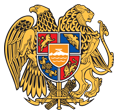 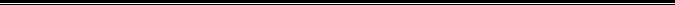 Հայաստանի Հանրապետության Լոռու մարզի Վանաձոր համայնք
Ք. Վանաձոր, Տիգրան Մեծի 22, Ֆաքս 0322 22250, 060 650044, 060650040 vanadzor.lori@mta.gov.am, info@vanadzor.am